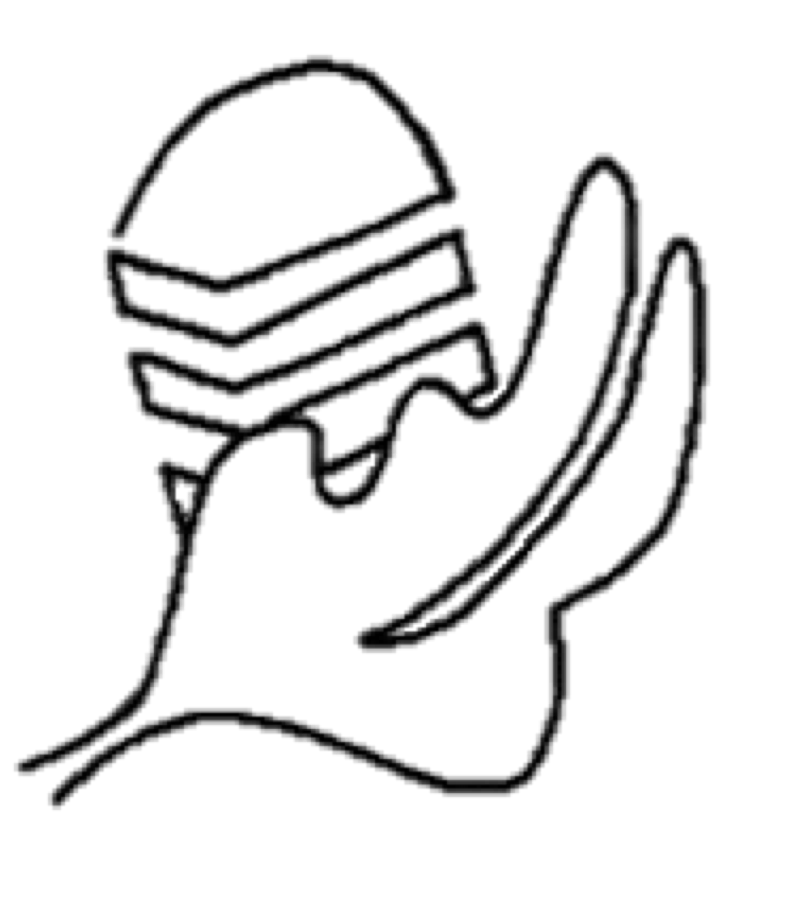 Student Parliament Accountability, Transparency and Consultative Governance UNIVERSITEIT iYUNIVESITHI STELLENBOSCH UNIVERSITY STUDENT PARLIAMENT COMMITTEE MEETING30 July 2019 AT 18H00 IN THE SRC BOARDROOM. ___________________________________________________________________AGENDAWelcoming 								NhlakaniphoAttendance 								ThategoDiscussion Constitutional Amendment				ThategoPolicy Unit 							ThategoSecond Sitting continuation				ThategoThird Sitting Planning 					Standing PointGeneral feedback 							Standing pointImportant dates 							ThategoClosing 								Nhlakanipho